แบบเสนอแผนงานหรือโครงการหรือกิจกรรม					   (แบบ ค. ๑)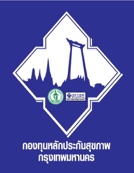 กองทุนหลักประกันสุขภาพกรุงเทพมหานคร(สำหรับผู้เสนอแผนงานหรือโครงการหรือกิจกรรม)รหัสแผนงานหรือโครงการหรือกิจกรรม....................................................................เรื่อง	ขอเสนอโครงการป้องการแพร่ระบาดของโรคติดเชื้อไวรัสโคโรนา2019 (COVID-19)ในพื้นที่ชุมชนแออัดของกรุงเทพมหานครเรียน    ประธานกรรมการกองทุนหลักประกันสุขภาพกรุงเทพมหานครเรียน    ประธานอนุกรรมการกองทุนหลักประกันสุขภาพเขต..............................	ด้วย กรุงเทพมหานคร/สำนักอนามัย/สำนักงานเขต เป็นต้น มีความประสงค์จะจัดทำโครงการป้องการแพร่ระบาดของโรคติดเชื้อไวรัสโคโรนา2019 (COVID-19) ในพื้นที่ชุมชนแออัดของกรุงเทพมหานคร ในปีงบประมาณ ๒๕๖๔ โดยขอรับการสนับสนุนงบประมาณจากกองทุนหลักประกันสุขภาพกรุงเทพมหานคร 
เป็นเงิน......................................บาท  โดยมีรายละเอียด ดังนี้ส่วนที่ ๑ : รายละเอียดแผนงาน/โครงการ/กิจกรรม (สำหรับผู้เสนอแผนงาน/โครงการ/กิจกรรม ลงรายละเอียด)๑. หลักการและเหตุผล (ระบุที่มาของการทำโครงการ ความจำเป็น และความสำคัญของโครงการ เพื่อที่จะสนับสนุนต่อไป)จากสถานการณ์การแพร่ระบาดของโรคติดเชื้อไวรัสโคโรนา2019 (COVID-19) ในพื้นที่ชุมชนแออัดของกรุงเทพมหานคร ที่มีจำนวนผู้ติดเชื้อมากขึ้น ส่งผลให้มีจำนวนผู้สัมผัสเสี่ยงสูงมากเพิ่มขึ้นด้วย ซึ่งต้องถูกกักกันอย่างน้อย ๑๔ วัน นับจากวันที่สัมผัสผู้ป่วยครั้งสุดท้าย ตามเกณฑ์สอบสวนโรค ของกรมควบคุมโรค กระทรวงสาธารณสุข ประกอบกับประกาศกรมการแพทย์ กระทรวงสาธารณสุข เรื่อง คำแนะนำในการดูแลรักษาผู้ติดเชื้อไวรัสโคโรนา2019 (COVID-19) สำหรับสถานพยาบาล ความว่า หลังจากผู้ป่วยกลับจากการรักษาพยาบาลแล้ว ให้กลับไปพักฟื้นที่บ้านต่ออีกเป็นระยะเวลา ๑๔ วัน ซึ่งในการดำเนินการในพื้นที่ยังมีข้อจำกัดในเรื่องของวัสดุ/อปกรณ์ รวมไปถึงค่าอาหาร ทั้งของผู้ที่ถูกกักตัว และของผู้ที่ลงไปดำเนินงานในพื้นที่กรุงเทพมหานคร/สำนักอนามัย/สำนักงานเขต เป็นต้น ได้พิจารณาแล้วว่า กลุ่มผู้ที่ต้องกักตัว ดังกล่าว ควรได้รับการดูแล เพื่อป้องกันความเสี่ยงต่อบุคคลอื่น ที่อยู่ในพื้นที่ ไม่ให้เกิดการแพร่ระบาด ทั้งผู้ที่กักตัวที่บ้าน หรือในสถานที่ ที่หน่วยงานต่างๆ จัดไว้ ๒. วัตถุประสงค์ (แสดงถึงจุดมุ่งหมายที่จะแก้ปัญหานั้น ๆ และต้องกำหนดวัตถุประสงค์ในสิ่งที่เป็นไปได้ สามารถวัดได้)๑. เพื่อป้องกันการแพร่ระบาดของโรคติดเชื้อไวรัสโคโรนา2019 (COVID-19)ในพื้นที่ชุมชนแออัดของกรุงเทพมหานคร2. เพื่อให้ประชาชนในชุมชนมีความรู้ความเข้าใจในการปฏิบัติตัวได้อย่างถูกต้องในการป้องกันโรคเชื้อไวรัสโคโรนา2019 (COVID-19)๓. ตัวชี้วัดความสำเร็จ (ระบุการประเมินผลออกมาเป็นตัวเลข/จำนวน/ปริมาณ ตามวัตถุประสงค์ที่วางไว้)๑. ลดจำนวนผู้ติดเชื้อไวรัสโคโรนา 2019 (COVID-19)ในพื้นที่ชุมชนแออัดของกรุงเทพมหานคร ร้อยละ......๔. ผู้เข้าร่วมแผนงานหรือโครงการหรือกิจกรรม จำนวนทั้งสิ้น .................................คน	๑. กลุ่มเป้าหมาย จำนวน ...................................คน ได้แก่๑.๑ ..................................................................		จำนวน................................คน๑.๒ ..................................................................		จำนวน................................คน	๒. ผู้ดำเนินงาน จำนวน ...................................คน ได้แก่๒.๑ ..................................................................		จำนวน................................คน๒.๒ ..................................................................		จำนวน................................คน๕. วิธีดำเนินการ (แสดงขั้นตอนภารกิจที่จะต้องทำให้การดำเนินงานตามโครงการและระยะเวลาในการปฏิบัติแต่ละขั้นตอนเพื่อเป็นแนวทางในการพิจารณาความเป็นไปได้ของโครงการ)๑. กรุงเทพมหานคร/สำนักอนามัย/สำนักงานเขต เป็นต้น จัดทำโครงการตามประกาศคณะกรรมการหลักประกันสุขภาพแห่งชาติเรื่อง การกำหนดหลักเกณฑ์เพื่อสนับสนุนให้กรุงเทพมหานครดำเนินงานและบริหารจัดการระบบหลักประกันสุขภาพกรุงเทพมหานคร พ.ศ.2561 ตามข้อ 6 (5) กรณีเกิดโรคระบาดหรือภัยพิบัติในพื้นที่ ให้จ่ายเงินกองทุนเพื่อสนับสนุนและส่งเสริมกิจกรรมในการป้องกันและแก้ไขปัญหาสาธารณสุข ได้ตามความจำเป็น เหมาะสมและทันต่อสถานการณ์ได้ เสนอต่อคณะกรรมการกองทุนฯ หรือคณะอนุกรรมการกองทุนหลักประกันสุขภาพเขต อนุมัติ เพื่อให้ทันต่อสถานการณ์	๒. สำรวจกลุ่มเป้าหมาย ที่จำเป็นต้องได้รับการดูแล๓. จัดหาวัสดุ อุปกรณ์ และสิ่งที่จำเป็นในการดูแลผู้ที่ต้องกักตัว เช่น เจล แอลกอฮอล์ หน้ากากอนามัย face shield ถุงมือ หมวกคลุมผม เทอรโมสแกนวัดอุณหภูมิ ชุด PPE (ชุดป้องกันการแพร่เชื้อ) เป็นต้น รวมถึงวัสดุ อุปกรณ์อื่นที่มีความจำเป็นต่อการปฏิบัติงานเพื่อควบคุมป้องกันการแพร่ระบาดของโรคติดเชื้อไวรัส
โคโรนา2019 (COVID-19)	๔. ติดตามสถานการณ์ และเฝ้าระวังสถานการณ์ และแจ้งให้ประชาชนในพื้นที่ทราบเป็นระยะ๕. สรุปผลการดำเนินงาน และรายงานให้คณะกรรมการกองทุนฯ ทราบ เมื่อเสร็จสิ้นโครงการ๖. ระยะเวลาดำเนินการ (ระบุเวลาที่เริ่มต้นและสิ้นสุดโครงการ)..........................................................................................................................................................๗. สถานที่ดำเนินการ (ระบุสถานที่ที่ดำเนินกิจกรรมตามโครงการ)ชุมชนแออัดในพื้นที่กรุงเทพมหานคร๘. งบประมาณ (แสดงยอดรวมงบประมาณทั้งหมดที่ใช้ในการดำเนินโครงการแหล่งที่มาและแยกรายละเอียดค่าใช้จ่ายที่ชัดเจนว่าเป็นค่าใช้จ่ายอะไรบ้าง)จากงบประมาณกองทุนหลักประกันสุขภาพกรุงเทพมหานคร จำนวน .......................................... บาทรายละเอียด ดังนี้กิจกรรมที่ ๑- ค่าอาหาร อาหารว่าง เครื่องดื่ม สำหรับผู้กักตัว (ให้เป็นไปตามระเบียบทางราชการของกรุงเทพมหานคร) ไม่เกินวันละ ........บาท X ......คน				เป็นเงิน ...............  บาทกิจกรรมที่ ๒- ค่าตอบแทนผู้ปฏิบัติงาน ไม่เกินวันละ ......... บาท X ......คน				เป็นเงิน ...............  บาท- ค่าวัสดุ/อุปกรณ์ (ตามข้อ ๓ ของวิธีดำเนินการ)                          เป็นเงิน ...............  บาทหมายเหตุ : งบประมาณจะต้องไม่ซ้ำซ้อนกับที่ได้รับการสนับสนุนจากทางราชการ๙. ผลที่คาดว่าจะได้รับ (ระบุประโยชน์ที่คิดว่าจะได้จากความสำเร็จเมื่อสิ้นสุดโครงการ เป็นการระบุว่าใครจะได้รับผลประโยชน์และผลกระทบหรือมีการเปลี่ยนแปลงในเรื่องอะไรทั้งเชิงคุณภาพและปริมาณและต้องสอดคล้องกับวัตถุประสงค์)	๑. จำนวนผู้ติดเชื้อไวรัสโคโรนา2019 (COVID-19)ในพื้นที่ชุมชนแออัดของกรุงเทพมหานคร ลดลง2.  ลดการแพร่ระบาดของโรคติดเชื้อไวรัสโคโรนา2019 (COVID-19)ออกไปในวงกว้าง3.  ประชาชนมีความรู้ ความเข้าใจในการปฏิบัติตนได้อย่างถูกต้องในการป้องกันโรคเชื้อไวรัสโคโรนา2019 (Covid-19) ๑๐. สรุปแผนงาน/โครงการ/กิจกรรม (ผู้เสนอฯ ทำเครื่องหมาย  ใน  เพียงหัวข้อเดียวในข้อ ๑๐.๑ และ ๑๐.๒ รายการที่เป็นรายการหลักสำหรับใช้ในการจำแนกประเภทเท่านั้น เพื่อให้เจ้าหน้าที่บันทึกข้อมูลลงโปรแกรมกองทุนฯ เมื่อได้รับอนุมัติแล้ว)๑๐.๑ หน่วยงาน/องค์กร/กลุ่มคน ที่รับผิดชอบโครงการ (ตามประกาศคณะกรรมการหลักประกันฯ พ.ศ. ๒๕๖๑ ข้อ ๖) ชื่อหน่วยงาน/องค์กร/กลุ่มคน..........................................................................................................   ๑๐.๑.๑ สถานบริการ ได้แก่ สถานบริการสาธารณสุขของรัฐ ของเอกชน และของสภากาชาดไทย หน่วยบริการการประกอบโรคศิลปะสาขาต่าง ๆ และสถานบริการสาธารณสุขอื่นที่คณะกรรมการหลักประกันสุขภาพแห่งชาติกำหนดเพิ่มเติม   ๑๐.๑.๒ หน่วยบริการ ได้แก่ สถานบริการที่ได้ขึ้นทะเบียนไว้ตามกฎหมายว่าด้วยหลักประกันสุขภาพ  แห่งชาติ   ๑๐.๑.๓ หน่วยงานสาธารณสุข ได้แก่ หน่วยงานของกรุงเทพมหานคร หรือหน่วยงานของรัฐที่มีภารกิจ ด้านสาธารณสุขโดยตรงในเขตพื้นที่กรุงเทพมหานคร แต่มิได้เป็นสถานบริการหรือหน่วยบริการ เช่น สำนักอนามัย สำนักการแพทย์ เป็นต้น   ๑๐.๑.๔ หน่วยงานอื่นของรัฐ ได้แก่ หน่วยงานที่มิได้มีภารกิจด้านการสาธารณสุขโดยตรง แต่อาจดำเนินกิจกรรมด้านส่งเสริมสุขภาพหรือการป้องกันโรคได้ในขอบเขตหนึ่ง เช่น สำนักงานเขต โรงเรียน สถาบันการศึกษา วัด เป็นต้น   ๑๐.๑.๕ ศูนย์พัฒนาคุณภาพชีวิตผู้สูงอายุในชุมชน ได้แก่ ศูนย์พัฒนาและฟื้นฟูคุณภาพชีวิตผู้สูงอายุ และคนพิการ หรือศูนย์ที่มีชื่ออย่างอื่น ซึ่งจัดตั้งโดยกรุงเทพมหานคร หรือที่คณะอนุกรรมการ สนับสนุนการจัดบริการดูแลระยะยาวสำหรับผู้สูงอายุที่มีภาวะพึ่งพิงกรุงเทพมหานคร เห็นชอบ   ๑๐.๑.๖ องค์กรหรือกลุ่มประชาชน ได้แก่ องค์กรชุมชน องค์กรเอกชน หรือภาคเอกชน หรือบุคคลที่มี การรวมตัวกันเป็นกลุ่ม ชมรม สมาคม มูลนิธิ หรือองค์กรที่เรียกชื่ออื่นตั้งแต่ ๕ คนขึ้นไป ที่ไม่มี วัตถุประสงค์เพื่อแสวงหาผลกำไร  ทั้งนี้ จะเป็นนิติบุคคลหรือไม่ก็ได้ ชื่อองค์กร.......................................................................................... กลุ่มคน (ระบุ ๕ คน)  ชื่อ – นามสกุล ดังนี้ ๑……………………………………............…...	เลขบัตรประจำตัวประชาชน …………………....... ๒……………………………………............…...	เลขบัตรประจำตัวประชาชน …………………....... ๓……………………………………............…...	เลขบัตรประจำตัวประชาชน …………………....... ๔……………………………………............…...	เลขบัตรประจำตัวประชาชน …………………....... ๕……………………………………............…...	เลขบัตรประจำตัวประชาชน ………………….......๑๐.๒ ประเภทการสนับสนุน (ตามประกาศคณะกรรมการหลักประกันฯ พ.ศ. ๒๕๖๑ ข้อ ๖)  ๑๐.๒.๑ สนับสนุนการจัดบริการสาธารณสุขของ หน่วยบริการ/สถานบริการ/หน่วยงานสาธารณสุข [ข้อ ๖(๑)]  ๑๐.๒.๒ สนับสนุนกิจกรรมสร้างเสริมสุขภาพ การป้องกันโรคของกลุ่มหรือองค์กรประชาชน/หน่วยงานอื่น [ข้อ ๖(๒)]  ๑๐.๒.๓ สนับสนุนการจัดกิจกรรมของ ศูนย์เด็กเล็ก/ผู้สูงอายุ/คนพิการ [ข้อ ๖(๓)]  ๑๐.๒.๔ สนับสนุนกรณีเกิดโรคระบาดหรือภัยพิบัติ [ข้อ ๖(๕)]๑๐.๓ กลุ่มเป้าหมายหลัก (ตามแนบท้ายประกาศคณะอนุกรรมการส่งเสริมสุขภาพและป้องกันโรคฯ พ.ศ. ๒๕๕๗)  ๑๐.๓.๑ กลุ่มหญิงตั้งครรภ์และหญิงหลังคลอด  ๑๐.๓.๒ กลุ่มเด็กเล็กและเด็กก่อนวัยเรียน  ๑๐.๓.๓ กลุ่มเด็กวัยเรียนและเยาวชน  ๑๐.๓.๔ กลุ่มวัยทำงาน  ๑๐.๓.๕ กลุ่มผู้สูงอายุ  ๑๐.๓.๖ กลุ่มผู้ป่วยโรคเรื้อรัง  ๑๐.๓.๗ กลุ่มคนพิการและทุพพลภาพ  ๑๐.๓.๘ กลุ่มประชาชนทั่วไปที่มีภาวะเสี่ยง๑๐.๔ กิจกรรมหลักตามกลุ่มเป้าหมายหลัก  ๑๐.๔.๑ กลุ่มหญิงตั้งครรภ์และหญิงหลังคลอด  ๑๐.๔.๑.๑ การสำรวจข้อมูลสุขภาพ การจัดทำทะเบียนและฐานข้อมูลสุขภาพ  ๑๐.๔.๑.๒ การตรวจคัดกรอง ประเมินภาวะสุขภาพ และการค้นหาผู้มีภาวะเสี่ยง  ๑๐.๔.๑.๓ การเยี่ยมติดตามดูแลสุขภาพก่อนคลอดและหลังคลอด  ๑๐.๔.๑.๔ การรณรงค์/ประชาสัมพันธ์/ฝึกอบรม/ให้ความรู้  ๑๐.๔.๑.๕ การส่งเสริมการเลี้ยงลูกด้วยนมแม่  ๑๐.๔.๑.๖ การคัดกรองและดูแลรักษามะเร็งปากมดลูกและมะเร็งเต้านม  ๑๐.๔.๑.๗ การส่งเสริมสุขภาพช่องปาก  ๑๐.๔.๑.๘ อื่น ๆ (ระบุ) ...................................................................................................  ๑๐.๔.๒ กลุ่มเด็กเล็กและเด็กก่อนวัยเรียน  ๑๐.๔.๒.๑ การสำรวจข้อมูลสุขภาพ การจัดทำทะเบียนและฐานข้อมูลสุขภาพ  ๑๐.๔.๒.๒ การตรวจคัดกรอง ประเมินภาวะสุขภาพ และการค้นหาผู้มีภาวะเสี่ยง  ๑๐.๔.๒.๓ การเยี่ยมติดตามดูแลสุขภาพ  ๑๐.๔.๒.๔ การรณรงค์/ประชาสัมพันธ์/ฝึกอบรม/ให้ความรู้  ๑๐.๔.๒.๕ การส่งเสริมพัฒนาการตามวัย/กระบวนการเรียนรู้/ความฉลาดทางปัญญาและอารมณ์  ๑๐.๔.๒.๖ การส่งเสริมการได้รับวัคซีนป้องกันโรคตามวัย  ๑๐.๔.๒.๗ การส่งเสริมสุขภาพช่องปาก  ๑๐.๔.๒.๘ อื่น ๆ (ระบุ) ...................................................................................................  ๑๐.๔.๓ กลุ่มเด็กวัยเรียนและเยาวชน  ๑๐.๔.๓.๑ การสำรวจข้อมูลสุขภาพ การจัดทำทะเบียนและฐานข้อมูลสุขภาพ  ๑๐.๔.๓.๒ การตรวจคัดกรอง ประเมินภาวะสุขภาพ และการค้นหาผู้มีภาวะเสี่ยง  ๑๐.๔.๓.๓ การเยี่ยมติดตามดูแลสุขภาพ  ๑๐.๔.๓.๔ การรณรงค์/ประชาสัมพันธ์/ฝึกอบรม/ให้ความรู้  ๑๐.๔.๓.๕ การส่งเสริมพัฒนาการตามวัย/กระบวนการเรียนรู้/ความฉลาดทางปัญญาและอารมณ์  ๑๐.๔.๓.๖ การส่งเสริมการได้รับวัคซีนป้องกันโรคตามวัย  ๑๐.๔.๓.๗ การป้องกันและลดปัญหาด้านเพศสัมพันธ์/การตั้งครรภ์ไม่พร้อม  ๑๐.๔.๓.๘ การป้องกันและลดปัญหาด้านสารเสพติด/ยาสูบ/เครื่องดื่มแอลกอฮอล์  ๑๐.๔.๓.๙ อื่น ๆ (ระบุ) ...................................................................................................  ๑๐.๔.๔ กลุ่มวัยทำงาน  ๑๐.๔.๔.๑ การสำรวจข้อมูลสุขภาพ การจัดทำทะเบียนและฐานข้อมูลสุขภาพ  ๑๐.๔.๔.๒ การตรวจคัดกรอง ประเมินภาวะสุขภาพ และการค้นหาผู้มีภาวะเสี่ยง  ๑๐.๔.๔.๓ การเยี่ยมติดตามดูแลสุขภาพ  ๑๐.๔.๔.๔ การรณรงค์/ประชาสัมพันธ์/ฝึกอบรม/ให้ความรู้  ๑๐.๔.๔.๕ การส่งเสริมพฤติกรรมสุขภาพในกลุ่มวัยทำงานและการปรับเปลี่ยนสิ่งแวดล้อมในการทำงาน  ๑๐.๔.๔.๖ การส่งเสริมการดูแลสุขภาพจิตแก่กลุ่มวัยทำงาน  ๑๐.๔.๔.๗ การป้องกันและลดปัญหาด้านเพศสัมพันธ์/การตั้งครรภ์ไม่พร้อม  ๑๐.๔.๔.๘ การป้องกันและลดปัญหาด้านสารเสพติด/ยาสูบ/เครื่องดื่มแอลกอฮอล์  ๑๐.๔.๔.๙ อื่น ๆ (ระบุ) ...................................................................................................  ๑๐.๔.๕ กลุ่มผู้สูงอายุ  ๑๐.๔.๕.๑. การสำรวจข้อมูลสุขภาพ การจัดทำทะเบียนและฐานข้อมูลสุขภาพ  ๑๐.๔.๕.๒ การตรวจคัดกรอง ประเมินภาวะสุขภาพ และการค้นหาผู้มีภาวะเสี่ยง  ๑๐.๔.๕.๓  การเยี่ยมติดตามดูแลสุขภาพ  ๑๐.๔.๕.๔ การรณรงค์/ประชาสัมพันธ์/ฝึกอบรม/ให้ความรู้	  ๑๐.๔.๕.๕ การส่งเสริมพัฒนาทักษะทางกายและใจ  ๑๐.๔.๕.๖ การคัดกรองและดูแลผู้มีภาวะซึมเศร้า  ๑๐.๔.๕.๗ การคัดกรองและดูแลผู้มีภาวะข้อเข่าเสื่อม  ๑๐.๔.๕.๘ อื่น ๆ (ระบุ) ...................................................................................................  ๑๐.๔.๖ กลุ่มผู้ป่วยโรคเรื้อรัง  ๑๐.๔.๖.๑ การสำรวจข้อมูลสุขภาพ การจัดทำทะเบียนและฐานข้อมูลสุขภาพ  ๑๐.๔.๖.๒ การตรวจคัดกรอง ประเมินภาวะสุขภาพ และการค้นหาผู้มีภาวะเสี่ยง  ๑๐.๔.๖.๓ การเยี่ยมติดตามดูแลสุขภาพ  ๑๐.๔.๖.๔ การรณรงค์/ประชาสัมพันธ์/ฝึกอบรม/ให้ความรู้  ๑๐.๔.๖.๕ การคัดกรองและดูแลผู้ป่วยโรคเบาหวานและความดันโลหิตสูง  ๑๐.๔.๖.๖ การคัดกรองและดูแลผู้ป่วยโรคหัวใจ  ๑๐.๔.๖.๗ การคัดกรองและดูแลผู้ป่วยโรคหลอดเลือดสมอง  ๑๐.๔.๖.๘ การคัดกรองและดูแลผู้ป่วยโรคมะเร็ง  ๑๐.๔.๖.๙ อื่นๆ (ระบุ) .....................................................................................................  ๑๐.๔.๗ กลุ่มคนพิการและทุพพลภาพ  ๑๐.๔.๗.๑ การสำรวจข้อมูลสุขภาพ การจัดทำทะเบียนและฐานข้อมูลสุขภาพ  ๑๐.๔.๗.๒ การตรวจคัดกรอง ประเมินภาวะสุขภาพ และการค้นหาผู้มีภาวะเสี่ยง  ๑๐.๔.๗.๓ การเยี่ยมติดตามดูแลสุขภาพ  ๑๐.๔.๗.๔ การรณรงค์/ประชาสัมพันธ์/ฝึกอบรม/ให้ความรู้  ๑๐.๔.๗.๕ การส่งเสริมพัฒนาทักษะทางกายและใจ  ๑๐.๔.๗.๖ การคัดกรองและดูแลผู้มีภาวะซึมเศร้า  ๑๐.๔.๗.๗ การคัดกรองและดูแลผู้มีภาวะข้อเข่าเสื่อม  ๑๐.๔.๗.๘ อื่น ๆ (ระบุ) ...................................................................................................  ๑๐.๔.๘ กลุ่มประชาชนทั่วไปที่มีภาวะเสี่ยง  ๑๐.๔.๘.๑ การสำรวจข้อมูลสุขภาพ การจัดทำทะเบียนและฐานข้อมูลสุขภาพ  ๑๐.๔.๘.๒ การตรวจคัดกรอง ประเมินภาวะสุขภาพ และการค้นหาผู้มีภาวะเสี่ยง  ๑๐.๔.๘.๓ การเยี่ยมติดตามดูแลสุขภาพ  ๑๐.๔.๘.๔ การรณรงค์/ประชาสัมพันธ์/ฝึกอบรม/ให้ความรู้  ๑๐.๔.๘.๕ การส่งเสริมการปรับเปลี่ยนพฤติกรรมและสิ่งแวดล้อมที่มีผลกระทบต่อสุขภาพ  ๑๐.๔.๘.๖ อื่น ๆ (ระบุ) ...................................................................................................ปฏิทินการดำเนินงานโครงการป้องการแพร่ระบาดของโรคติดเชื้อไวรัสโคโรนา2019(COVID-19)ในพื้นที่ชุมชนแออัดของกรุงเทพมหานครส่วนที่ ๒ : ผลการพิจารณาแผนงาน/โครงการ/กิจกรรม (สำหรับเจ้าหน้าที่ที่ได้รับมอบหมายลงรายละเอียด)รหัสแผนงานหรือโครงการหรือกิจกรรม....................................................................ตามมติที่ประชุมคณะกรรมการกองทุนหลักประกันสุขภาพกรุงเทพมหานคร/คณะอนุกรรมการกองทุนหลักประกันสุขภาพเขต....................... ครั้งที่ ............./……….....…… เมื่อวันที่ .................................ผลการพิจารณาแผนงาน/โครงการ/กิจกรรม ดังนี้  อนุมัติงบประมาณ เพื่อสนับสนุนแผนงาน/โครงการ/กิจกรรม จำนวน ............................... บาท  ไม่อนุมัติงบประมาณ เพื่อสนับสนุนแผนงาน/โครงการ/กิจกรรม  เนื่องจาก (ระบุ) ........................................................................................................................ ................................................................................................................................................. ................................................................................................................................................. .................................................................................................................................................หมายเหตุเพิ่มเติม (ถ้ามี) .................................................................................................................................................................................................................................................................................................................................................................................................................................................................................................................................................................................................................................................(ลงชื่อ)................................................................ผู้เสนอแผนงานหรือโครงการหรือกิจกรรม(.............................................................)วัน .......... เดือน .................... พ.ศ. ..........วัน .......... เดือน .................... พ.ศ. ..........วัน .......... เดือน .................... พ.ศ. ..........กิจกรรมวัน/เดือน/ปีรายละเอียดกิจกรรมผลผลิต (out put)ผลลัพธ์ (out come)สถานที่/เวลาผู้รับผิดชอบ(ลงชื่อ)................................................................(.............................................................)วัน .......... เดือน .................... พ.ศ. ..........วัน .......... เดือน .................... พ.ศ. ..........วัน .......... เดือน .................... พ.ศ. ..........